Частный РегламентЧемпионат Тульской области по трофи-рейдуМежрегиональное соревнование по трофи-рейду22.05.2021 г.Организовано в соответствии со Спортивным кодексом РАФЧемпионат Тульской области и Межрегиональное соревнование
по трофи-рейду в спортивных дисциплинах:трофи-рейд «ТР1»				код ВРВС 1660811811Лтрофи-рейд «ТР2»				код ВРВС 1660821811Лтрофи-рейд «АБСОЛЮТНЫЙ»		код ВРВС 1661041811ЛТульская область, 20211. Общие положения1.1. Чемпионат Тульской области и Межрегиональное соревнование по трофи-рейду (далее – классифицируемые соревнования) проводятся в соответствии с правилами вида спорта «автомобильный спорт», утвержденными приказом Министерства спорта Российской Федерации от 19 декабря 2018 г. № 1053, с изменениями, внесенными приказом Минспорта России от 04 февраля 2019 г. № 69, Единой Всероссийской спортивной классификацией (ЕВСК), Всероссийским реестром видов спорта (ВРВС), Спортивным кодексом РАФ (СК РАФ), Правилами организации и проведения соревнований по трофи-рейдам РАФ (ППТР), настоящим Регламентом и приложениями к нему в виде информационных Бюллетеней.1.2. Соревнование проводится с целью определения победителя.1.3. Соревнование является открытым личным соревнованием.1.4. Официальный сайт соревнования – www.raftula.ru.1.5. Официальное время соревнования – московское, UTC+3 (MSK).2. Организаторы2.1. Организатор спортивного соревнования – Тульская региональная общественная организация «Федерация автомобильного спорта». Официальный сайт: www.raftula.ru. Контактный телефон:  +7(910)949-10-10 (президент ТРОО «ФАС» Гарин Лев Валентинович).3. Официальные лица3.1. Судейство соревнования осуществляется коллегией спортивных судей Российской автомобильной федерации, формируемой в соответствии с Требованиями к включению спортивных судей в судейские коллегии.3.2. Официальные лица соревнования3.3. Идентификация официальных лиц – по специальным жилетам и/или бейджам.4. Программа соревнованияОрганизатор оставляет за собой право на корректировку времени проведения отдельных мероприятий соревнования.5. Участники5.1. Экипаж автомобиля, участвующего в классифицируемых соревнованиях, должен состоять из двух спортсменов (далее – Первый Пилот и Второй Пилот соответственно), возраст которых на дату проведения соревнования 18 и более лет, предъявивших документы на Административных проверках в соответствии с п. 8 настоящего Регламента.Все члены экипажа, в том числе и пассажиры, обязаны иметь и применять шлемы безопасности, а также быть пристегнутыми ремнями безопасности.5.2. Первый Пилот – член экипажа, осуществляющий непосредственное управление автомобилем на трассе соревнования. Второй Пилот – член экипажа, осуществляющий контроль прохождения дистанции соревнования и дающий Первому пилоту необходимые инструкции. Оба Пилота вправе управлять автомобилем в течение соревнования.5.3. Для участия в классифицируемых соревнованиях оба Пилота должны иметь действующую в 2021 году Национальную лицензию Пилота РАФ не ниже категории «E».5.4. Данные о Первом и Втором Пилотах должны быть включены в заявочную форму, при этом данные о Втором Пилоте могут быть переданы позже, но не позднее начала административных проверок.5.5. Замена одного из двух членов экипажа допускается с согласия организатора до начала административных проверок, с согласия Спортивного комиссара – после начала административных проверок, но не позднее момента их окончания.5.6. Участники соревнования принимают на себя полную ответственность за причинение вреда своему здоровью и здоровью третьих лиц, а также материальную ответственность за причинение вреда собственному имуществу, имуществу Организаторов и третьих лиц.5.7. Участники обязаны присутствовать на всех процедурах, указанных в п. 4 Регламента и в Бюллетенях.5.8. При нахождении автомобиля, участвующего в соревновании, на дистанции допускается нахождение в нем только Первого и Второго Пилотов, указанных в заявочной форме.5.9. Заявитель, подписавший заявку, принимает на себя все риски и все бремя ответственности за свои действия (бездействие), повлёкшие какой-либо ущерб, в том числе причинение вреда здоровью иди жизни, третьим липам, включая Официальных лиц соревнования.5.10. Страхование гражданской ответственности перед третьими лицами с момента старта автомобиля и до момента выбытия или исключения участника из соревнования обеспечивается страховым покрытием, включенным в лицензию Пилота РАФ.6. Зачетные классы и требования к автомобилям6.1. К участию в классифицируемых соревнованиях допускаются автомобили следующих зачетных групп, соответствующие требованиям по оборудованию безопасности, изложенных в требованиях к оборудованию безопасности КиТТ РАФ:6.1.1. Трофи-рейд «ТР1» – автомобили группы TP1, подготовленные в соответствии с техническими требованиями, изложенными в КиТТ и ППТР. Разрешается установка не более двух аккумуляторов, подключенных к электросистеме автомобиля. Разрешены изменения, указанные в п.3.15 Технических требований к автомобилям для трофи-рейдов 2019 года РАФ.6.1.2. Трофи-рейд «ТР2» – автомобили группы ТР2, подготовленные в соответствии с техническими требованиями, изложенными в КиТТ и ППТР.6.1.3. Трофи-рейд «АБСОЛЮТНЫЙ» – автомобили категорий ТР3, ТР3Н, ТР2Б, подготовленные в соответствии с техническими требованиями, изложенными в КиТТ и ППТР.    6.2.1 Масса автомобиля должна быть не менее значения, указанного в таблице, в соответствии с маркой и моделью, но не более 3500 кг.Рекомендуемая ширина шины зависит от веса автомобиля и должна составлять:На автомобилях с мягким верхом каркас безопасности обязателен, также обязательна установка жесткой крыши (защиты) выполненной из цельного куска метала над кабиной/отсеком экипажа. При этом по ширине эта крыша должна быть не менее ширины верхней части рамки лобового стекла, а по длине простираться от рамки лобового стекла до наиболее удаленной от нее одной из вертикальных плоскостей, проходящих через задние кромки спинок передних сидений или главную дугу каркаса безопасности. Толщина панели должна быть выполнена:- из стали толщиной не менее 1 мм (при этом допускается точечная сварка к элементам каркаса);- из алюминия толщиной не менее 1,5 мм (крепление к элементам каркаса только хомутами, клёпка недопустима);- из неколющегося пластика и композитного материала толщиной не менее 3 мм (крепление к элементам каркаса только хомутами, клёпка недопустима).По остальным техническим требованиям к автомобилям, следует руководствоваться КиТТ РАФ 2019 категории ТР1.Разрешено переносить в кузов и заменять топливные баки на топливный бак заводского изготовления. При этом бак должен быть надежно закреплен и, в случае отсутствия перегородки, отделяющий отсек экипажа от задней части кузова, бак должен быть защищен кожухом из негорючего материала.6.2.2. По результатам технической инспекции, если автомобиль не соответствует заявленной категории, экипаж может быть переведен в другую зачетную категорию.7. Заявки7.1. Пилоты, намеревающиеся принять участие в соревновании, должны направить заполненные заявочные формы на электронную почту по адресу vitaliy.mitugin@yandex.ru в сроки, установленные Программой соревнования. Заявочная форма опубликована на сайте Организатора www.raftula.ru.7.2. Оригинал заявочной формы должен быть подписан обоими Пилотами и заявителем и представлен в Секретариат во время прохождения административных проверок. Датой подачи заявки считается дата ее отправки по электронной почте.7.3. Своими подписями на заявочных формах Заявитель и Пилоты подтверждают, что полностью и самостоятельно несут все расходы, которые могут возникнуть в результате соревнования, и отказываются от каких-либо прав на компенсацию расходов со стороны Организаторов, Официальных лиц и других участников соревнований.7.4. Включение экипажа в Предварительный список заявленных экипажей, опубликованный на сайте организатора, рассматривается как официальное подтверждение предварительного приема Заявки.7.5. Во всех указанных зачетных категориях проводится отбор для участия в финале Кубка Регионов по трофи-рейдам 2021 года. В отборе участвуют только экипажи, оплатившие дополнительный взнос в наградной фонд Кубка Регионов, и подавшие дополнительную заявку.7.6. Заявочные взносы.7.6.1. С целью частичной компенсации расходов Организатора на проведение соревнования устанавливается заявочный взнос (добровольное пожертвование) за каждый экипаж:для участников всех зачетных категорий - 3500 руб.7.6.2. Заявочный взнос для участия в отборе в финал Кубка Регионов по трофи-рейдам 2021 года – 1000 руб. Данный взнос направляется в призовой фонд Кубка Регионов.7.7. Оплата заявочных взносов (добровольных пожертвований) осуществляется при подаче оригинала заявочной формы при прохождении административных проверок.7.8. Заявочные взносы возвращаются кандидатам на участие, чьи заявки отклонены на административных проверках, а также в случае, если соревнование не состоялось.7.9. Общее количество участников – не более 80 экипажей.7.10. Став Участником соревнования, все члены экипажа автомобиля принимают на себя обязательство неукоснительно соблюдать требования настоящего Регламента.7.11. Оплатив один заявочный взнос Заявитель имеет право выставить один автомобиль в соответствующей зачётной категории.8. Административные проверки8.1. Пилоты, зарегистрированные для участия в соревновании, обязаны пройти административные проверки в соответствии с Программой соревнования.8.2. На административных проверках каждый из Пилотов обязан предъявить следующие документы:по форме и полностью заполненные и подписанные заявочные формы;водительское удостоверение категории B;действующую лицензию Пилота РАФ категории «Е» и выше (для участия в классифицируемых соревнованиях);документы на автомобиль в соответствии с заявленной категорией;медицинскую справку о допуске к соревнованиям по автомобильному спорту.8.3. Во время прохождения административных проверок Организатор предоставляет комплект обязательных и необязательных наклеек на автомобиль.8.4. Экипажи, не прошедшие АП в назначенное время, не допускаются к старту соревнования. Исключением являются форс-мажорные обстоятельства, признанные таковыми Спортивным комиссаром.9. Техническая инспекция9.1. Все экипажи, прошедшие административные проверки, обязаны представить автомобиль на техническую инспекцию в соответствии с Программой соревнования.9.2. Автомобиль на техническую инспекцию предъявляется полностью подготовленным для участия в соревновании, с нанесенными на установленных местах стартовыми номерами и обязательными и необязательными (если таковые наносятся) наклейками. Стартовые номера располагаются на боковых дверях автомобиля. Эмблемы соревнования располагаются над стартовыми номерами. Реклама в соответствии со схемой размещения.Участники с загрязнённой рекламой и идентификацией  к старту СУ не допускаются.Экипажи обязаны обеспечить надлежащее закрепление рекламы на протяжении всего соревнования. При порче обязательной рекламы во время СУ, на последующий СУ участник обязан получить новый комплект обязательной рекламы до старта следующего СУ.9.3. Автомобиль не должен иметь на бортах других стартовых номеров, не позволяющих его однозначно идентифицировать на соревновании. 9.3.1. Автомобили Участников могут дополнительно нести на себе любой вид рекламы при соблюдении следующих условий:данный вид рекламы не противоречит законодательству Российской Федерации;не нарушает нормы морали и этики;не пропагандирует войну, насилие, политические взгляды и пристрастия;реклама не занимает места, зарезервированные для обязательной рекламы.9.4. На технической инспекции в обязательном порядке должна быть предъявлена вся экипировка Пилотов, в том числе:средства навигации в условиях пересечённой местности и бездорожья;запас продуктов и воды в расчёте на трое суток для всех членов экипажа;оборудование и средства выживания в полевых условиях при низких температурах окружающей среды;защитные шлемы на всех членов экипажа;световозвращающие жилеты на всех членов экипажа.9.5. Применяемые на соревновании шлемы должны иметь жесткую наружную оболочку, энергопоглощающую (пенополеуретановую, пенопластовую и т.д.) внутреннюю вставку, являющуюся неотъемлемую частью конструкции шлема, и вентиляционные отверстия. Рекомендуется применение шлемов для рафтинга, стандартов EN 1078.EN 1077 (Европа) или ASTM 2040 (США); для гоночных велосипедов, стандарта Shell B 90 (США) (обозначение стандарта располагается на внутренней поверхности шлема), горнолыжных или хоккейных. Разрешается применение автомобильных и мотоциклетных шлемов, стандартов Е22 и выше. Недопустимо применение строительных касок и любых мягких шлемов.9.6. Обязательно наличие в автомобиле минимум трехточечных ремней безопасности (рекомендованы четырехточечные), которые должны быть в  исправном состоянии.9.7. Экипажи обязаны иметь мобильные сотовые или спутниковые телефоны, обеспечивать их доступность в пределах зоны покрытия оператора связи, незамедлительно сообщать важную информацию официальным лицам соревнования, отвечать на звонки официальных лиц.9.8. При прохождении предстартовой ТИ, если автомобиль признан несоответствующим требованиям безопасности и/или техническим требованиям к указанному в Заявке классу, Технический Комиссар может назначить срок, в течение которого могут быть устранены недостатки, или предложить Экипажу перезаявиться в соответствующий техническим требованиям класс.9.9. Проверка автомобиля на соответствие требованиям безопасности может быть произведена по решению Технического Комиссара в любой момент соревнования.9.10. Государственные регистрационные номера должны быть закреплены. Не допускается изменение места крепления государственного регистрационного номера в течение соревнования. Для контроля на ТИ может проводиться фотографирование автомобилей участников. В случае зафиксированною на фотографии участника (при выполнении отметки на контрольных пунктах) изменения места крепления государственного регистрационною номера в течение соревнования требования по компоновке кадра считаются не выполненными.9.11. Заявитель несёт ответственность за соответствие его автомобиля техническим требованиям. Факт явки на ТИ расценивается, как заявление заявителя о соответствии автомобиля техническим требованиям.10. Медицинский контрольПилоты экипажей, прошедших административные и технические проверки, должны пройти предстартовый медицинский контроль и получить допуск Главного врача к соревнованию.11. Проведение соревнования11.1. Предварительное ознакомление с трассой соревнования не осуществляется.С целью доведения до участников важной информации, касающейся хода проведения соревнования, Организатор проводит предстартовый брифинг. Каждый экипаж в обязательном порядке должен быть представлен на брифинге. Организатор не несёт ответственность за отсутствие у экипажей информации, доводимой до их сведения на Брифинге.Экипаж может быть задержан официальными лицами на КП старт-финиш для устранения недостатков транспортного средства, являющихся основанием для отказа в старте, до момента устранения недостатков за счёт времени экипажа.11.2. Трассы соревнования для зачетных категорий «ТР1», «ТР2» и «АБСОЛЮТНЫЙ».11.2.1. Соревнование состоит из двух специальных участков (СУ).11.2.2. СУ1 представляет собой дополнительный специальный участок (ДСУ) в виде кольцевой трассы длинной 5 км,  в границах лесного массива с нормой времени прохождения 30 минут. Покрытие – глина, суглинки. На трассе присутствуют лужи глубиной до 1 метра, кустарник и деревья, крутые подъемы и спуски. Трасса маркирована сигнальной лентой справа и слева по ходу движения. 11.2.3 Порядок старта СУ1 определяется Стартовой ведомостью. Для всех зачетных категорий - старт раздельный с межстартовым интервалом 2 (две) минуты.11.2.4. Начисление очков (в соответствии с требованиями Таблицы для начисления очков по занятым местам РАФ) по результатам прохождения СУ1 будет осуществляться с понижающим коэффициентом (будет объявлен бюллетенем) с целью уравнивания его влияния на общий результат в сумме с результатом СУ2.11.2.5. СУ2 представляет собой специальный участок в виде кольцевой трассы в границах недействующего карьера с нормой времени прохождения 4 (четыре) часа. Покрытие – глина, суглинки, камни. На трассе присутствуют водоемы глубиной до 1,2 метра, кустарник и деревья, крутые подъемы и спуски. Трасса маркирована сигнальной лентой справа и слева по ходу движения и контрольными створами. Ширина коридора – не менее 10 метров.11.2.6 Для всех зачетных категорий СУ2 – старт общий. Расстановка на старте производится в 2 колонны в шахматном порядке в соответствии с результатами квалификации на СУ1. 11.3. Порядок осуществления раздельного старта СУ1.11.3.1. Старт осуществляется в минуту, назначенную стартовой ведомостью.11.3.2. Старт дается с места при работающем двигателе. Пилоты находятся внутри автомобиля, в застегнутых шлемах, с пристегнутыми ремнями безопасности. В обязательном порядке на автомобиле должен быть включен ближний свет фар. 11.3.3. За 30 секунд до подачи стартовой команды Экипаж должен подтвердить готовность к старту. Любое движение автомобиля с этого момента до подачи стартовой команды считается фальстартом. Способ подачи стартовой команды будет доведен до сведения Пилотов на предстартовом брифинге в соответствии с Программой соревнования.11.3.4. В случае невозможности принять старт или продолжать движение по зачетной дистанции, участник обязан немедленно включить аварийную сигнализацию или показать поднятую руку через окно водительской двери. Возобновлять после этого дальнейшее движение, открывать дверь или покидать автомобиль до разрешения судьи на трассе или руководителя гонки ЗАПРЕЩЕНО (за исключением случаев возникновения непосредственной опасности для Пилотов). Пилоты должны находиться в автомобиле пристегнутые ремнями безопасности.11.4. Порядок осуществления массового старта СУ2: автомобили располагаются в 2 колонны по обе стороны от срединной линии, обозначенной сигнальной лентой. Пересекать эту линию до прохождения стартового створа запрещено. По стартовому сигналу участники начинают движение, при этом обгон разрешен только после прохождения стартового створа (кроме объезда заглохших автомобилей - по внешней стороне колонны – стартующие в правом ряду объезжают стоящие автомобили справа, стартующие в левом – слева). После подачи стартового сигнала и до пересечения стартового створа, запрещено покидать автомобиль без разрешения судей - стартёров.Нарушения на старте (обгон или перестроение до стартового створа и т. д.) наказываются пенализацией в 30 минут.11.5. Порядок прохождения кольцевых СУ. 11.5.1. На СУ2 экипажи должны преодолеть максимальное количество кругов трассы за отведенный промежуток времени, строго соблюдая коридор прохождения.11.5.2. Движение разрешается строго в установленном направлении.11.5.3. Для контроля прохождения на маршруте расположены пункты КП (контроля прохождения).11.5.4. Время прохождения кругов кольцевого СУ2 фиксируется судейской бригадой, с точностью до целой секунды.11.5.5. Для прохождения СУ1 и СУ2 установлена норма времени, определенная в п. 11.2.2 и 11.2.5.11.5.6. Зачет СУ2 осуществляется в случае, если Экипажем за отведенную норму времени пройден хотя бы один полный круг.11.5.7. Круг считается полным, если Экипажем была пересечена линия хронометража на финишном судейском посту.11.6. Временем финиша экипажа на СУ является момент пересечения линии финиша любой неотъемлемой частью автомобиля. Обязательным условием финиша, является пересечение финишной линии обоими членами экипажа, то есть время финиша фиксируется судьями только после выполнения этого требования. КСК может пенализировать экипаж, нарушивший требования безопасности на финише СУ. После пересечения линии финиша экипаж должен остановиться, не создавая помех для финиша других участников11.7. Эвакуация экипажей участников на СУ2 осуществляется после окончания нормы времени. В случае блокирования трассы автомобилем участника, не имеющим возможности дальнейшего передвижения, руководитель гонки может принять решение о принудительной эвакуации. Данная мера не повлечет незачет СУ. Организатор не гарантирует эвакуацию автомобилей с трассы соревнования на дороги общего пользования.11.8. Скорость движения на отдельных частях СУ и ДСУ ограничивается 5 км/ч. Информация о таких участках и их обозначении на местности будет доведена до участников на обязательном брифинге.11.9. Ремонтные работы, сервис.11.9.1. Сервис на СУ запрещен. Нарушение влечёт за собой незачёт СУ для этого экипажа.11.9.2. На СУ разрешаются ремонтные работы, а также передача членам экипажа не спортивного оборудования (одежды, медикаментов, питьевой воды, продуктов питания, денег, средств связи).11.9.3. Выезд автомобилей технической поддержки на СУ допускается только с разрешения руководителя гонки или комиссара по безопасности. Нарушение данного запрета влечет за собой незачёт СУ.12. Хронометраж. Определение результата12.1. Хронометраж ведется ручным способом. Точность хронометража – до целых секунд.12.2. Личным результатом каждого Пилота, определяющим его место в зачетном классе, является сумма результатов на всех СУ, с учетом коэффициента, определенных по результатам хронометража и количества пройденных кругов, с добавлением времени пенализаций.12.3. Сумма очков, начисленная по всем СУ и ДСУ, определяет место экипажа в итоговой классификации. Места между экипажами распределяются в порядке уменьшения очков. При равенстве результатов у двух или более экипажей преимущество имеет экипаж, у которого зачтено большее количество СУ. В случае нового равенства победитель определяется по результатам последнего СУ.12.4. Результатом экипажа на СУ1 является суммарное время прохождения СУ1 с учетом коэффициента и всех временных пенализаций на данном СУ. За каждый СУ экипажам, в соответствии с занятыми местами начисляются за данный СУ зачетные очки, с точностью до десятых в соответствии с Таблицей для начисления очков по занятым местам РАФ. В случае равенства результатов на СУ1 у нескольких экипажей – очки начисляются как среднее арифметическое. В случае незачета СУ – очки не начисляются. Сход экипажа с СУ влечёт за собой незачет СУ для этого экипажа. Все экипажи стартовавшие на СУ2, после окончания нормы времени, являются финишировавшими.12.5. Результат СУ2 рассчитывается по максимальному количеству пройденных кругов и времени заезда (с учетом временных пенализаций). Победителем становится участник, прошедший максимальное количество полных кругов. В случае равенства количества пройденных полных кругов преимущество получает участник, прошедший круги за наименьшее время.13. Награждение13.1. Классификация в любой зачетной категории определяется, если на старте трофи-рейда в зачётной группе приняло старт как минимум 3-и экипажа.13.2. Призовыми в личном зачете являются 1,2 и 3 места.Призовые места в зачётной категории присуждаются участникам, занявшим первые три места на этапе при условии старта 5 и более экипажей, и участнику, занявшему первое место, при условии старта 3 или 4 экипажей.13.3. Победители награждаются Кубками.13.4. Медалями и Дипломами награждаются Пилоты, занявшие 1, 2 и 3 места в личном зачете.13.5. Организатор соревнования оставляет за собой право вручения дополнительных призов по дополнительным номинациям.13.6. Любое физическое или юридическое лицо вправе по согласованию с Организатором учредить и обеспечить призами дополнительные призовые номинации.13.7. Процедура награждения проводится в соответствии с программой соревнования. Присутствие Пилотов, подлежащих награждению, ОБЯЗАТЕЛЬНО.14. Требования безопасности к спортсменам14.1. Общие требования безопасности на соревновании. Требования безопасности на СУ. Требования к оборудованию и устройствам.14.1.1. На территории, не относящейся к трассе соревнований, действует режим «закрытого парка». Скорость не должна превышать10 км/ч. Участникам категорически запрещается перемещение на автомобилях, за исключением прибытия в предстартовую зону или при постановке на стоянку после финиша.14.1.2. Представителям участников запрещается находиться на трассе соревнования, а также в зонах старта и финиша.14.1.3. Запрещено размещение людей во время движения автомобиля снаружи (на капоте, крыше, бамперах и т.д.).14.1.4. Запрещено касаться стального лебёдочного троса под нагрузкой и пересекать стальной лебедочный трос под нагрузкой.14.1.5. По решению официального врача соревнования может быть остановлено движение по СУ любого экипажа в том случае, когда имеются медицинские показания для оказания неотложной медицинской помощи.14.1.6. При движении по трассе Пилоты и пассажиры должны быть пристегнуты ремнями безопасности. На каждом Пилоте и пассажире должен быть застегнутый шлем. Пилоты и пассажиры должны быть экипированы в жилеты (куртки, майки, и т.п.) ярких сигнальных (жёлтый, красный, ярко-зелёный) цветов со световозвращающими элементами. Автомобиль должен двигаться с включенным ближним светом фар. Ответственность за выполнение этих требований целиком возлагается на участников.14.1.7. Запрещается использование лебёдки без плоского корозащитного стропа шириной не менее 60 мм. Нарушение данного пункта, безусловно, влечёт за собой пенализацию экипажа, вплоть до исключения из соревнования. КАТЕГОРИЧЕСКИ запрещено движение через закрепленный трос лебедки во время лебежения другого экипаж. Нарушение данного пункта, безусловно, влечёт за собой пенализацию экипажа (см. ППТР прил.1), вплоть до исключения из соревнования.14.1.8. Руководитель гонки оставляет за собой право прекратить движение любого участника по трассе в любой момент, если сочтет его движение небезопасным.14.2. Требования экологической безопасности.14.2.1. Лица, нарушающие природоохранное законодательство и причиняющие вред окружающей среде, несут дисциплинарную, административную или уголовную ответственность в соответствии с действующим законодательством Российской Федерации и настоящим регламентом.14.2.2. Все места стоянок, ремонта и разбивки лагеря должны быть оставлены в том виде, в котором были найдены. Запрещается разводить костры и пользоваться открытым огнем! Запрещается выбрасывать, сжигать и закапывать любой мусор. Весь собственный мусор необходимо забирать с собой. Использование мангалов, грилей и прочего подобного оборудования с соблюдением мер противопожарной безопасности разрешено только в специально отведённых местах.14.2.3. Категорически запрещена валка деревьев под угрозой дисквалификации и наложения административного взыскания органами местного самоуправления в соответствии с законодательством Российской Федерации.14.2.4. Запрещается мыть транспортные средства в реках и водоёмах, сливать нефтепродукты и технические жидкости на землю и в водоёмы, а также оставлять после себя следы ремонта. Заменённые запасные части, колеса и аккумуляторы надлежит забирать с собой.14.2.5. Автомобили должны быть оборудованы исправной системой выпуска выхлопных газов, в соответствии с законодательством.14.3. Все участники должны выполнять требования судей. Пилоты, допустившие невыполнение требований судьи, неспортивное поведение, нарушение требований безопасности, будут исключены из соревнования, а их результат аннулирован. Если подобные действия будут допущены Представителями, пенализация будет применена к Пилотам, чьи интересы он представляет.14.4. Организатор не несёт ответственность за сохранность личных вещей участников и арендуемого оборудования на всем протяжении соревнования. Участники обязаны принять достаточные меры, обеспечивающие сохранность имущества и ценностей.15. Судьи факта. Протесты. Заявления. Заключительные проверки15.1. Судьи на дистанции являются судьями факта, протесты на их решения не принимаются. Список судей факта публикуется на информационном табло не позднее окончания административных проверок.15.2. Протесты и апелляции могут подаваться с соблюдением условий, установленных СК РАФ. Сумма залога при подаче протеста – 5 000 рублей. Денежный взнос возвращается подателю протеста только в случае признания протеста обоснованным. Протестом не является и не требует денежного залога заявление об ошибках при подсчёте, а также предварительное устное обращение участника к руководителю гонки и последующий диалог вплоть до окончательного ответа по существу рассматриваемого обращения.15.3. Протесты, заявления и обращения принимаются не позднее 30 минут с момента публикации предварительных результатов.15.4. Протесты и заявления оформляются на имя Спортивного комиссара или на Руководителя гонки и подаются Главному секретарю.15.5. Следующие автомобили могут подвергаться Заключительным проверкам после завершения всех зачетных заездов, но до публикации итоговых протоколов:автомобили, занявшие 1-3 места;автомобили, в отношении которых поданы протесты на их несоответствие техническим требованиям;по решению Спортивного Комиссара – любые другие автомобили.Заключительные проверки могут включать в себя демонтаж и разбор отдельных узлов и агрегатов. Демонтаж и разбор агрегатов осуществляется силами Экипажа и/или механиков данного автомобиля, под наблюдением Технического Комиссара. При проведении заключительных проверок обязан присутствовать один из членов Экипажа.15.6. Протест против решения Технического комиссара должен быть подан непосредственно после вынесения этого решения.15.7. Расходы на работы, проводимые по Протесту, включая транспортировку, несет либо Заявитель, подающий протест - в случае если Протест не был удовлетворен, либо Заявитель, на техническое состояние автомобиля на который подан Протест - в случае если Протест был удовлетворен.16. Безопасность на соревнованииОбеспечение безопасности участников и зрителей на спортивном соревновании осуществляется согласно требований Правил обеспечения безопасности при проведении официальных спортивных соревнований, утвержденных постановлением Правительства Российской Федерации от 18 апреля 2014 г. № 353 «Об утверждении правил безопасности при проведении официальных спортивных соревнований».В соответствии с решением Совета РАФ по спорту от 03 июня 2020 г. организаторам соревнований, участникам, спортивным судьям требуется принять во внимание «Рекомендации организаторам по подготовке и проведению спортивных соревнований и мероприятий, а также учебно-тренировочных мероприятий по виду спорта «Автомобильный спорт» в условиях сохранения рисков распространения COVID-19».Оказание скорой медицинской помощи осуществляется в соответствии с приказом Министерства здравоохранения Российской Федерации oт 01 марта 2016 г. № 134 н «О порядке организации оказания медицинской помощи лицам, занимающимся физической культурой и спортом (в том числе при подготовке и проведении физкультурных мероприятий и спортивных мероприятий), включая порядок медицинского осмотра лиц, желающих пройти спортивную подготовку, заниматься физической культурой и спортом в организациях и (или) выполнить нормативы испытаний (тестов) Всероссийского физкультурно-спортивного комплекса «Готов к труду и обороне».Основанием для допуска спортсмена к спортивному соревнованию по медицинским заключениям является заявка на участие с отметкой «Допущен» напротив каждой фамилии спортсмена, заверенная подписью врача по спортивной медицине и его личной печатью. Заявка на участие в спортивных соревнованиях подписывается врачом по спортивной медицине с расшифровкой фамилии, имени и отчества с датой медосмотра не позднее, чем за 3 дня до спортивного соревнования и заверяется печатью медицинской организации, предусматривающей работы (услуги) по лечебной физкультуре и спортивной медицине.Антидопинговое обеспечение осуществляется в соответствии с Общероссийскими антидопинговыми правилами, утвержденными приказом Министерства спорта РФ от 09.08.2016 № 947.Запрещается оказывать противоправное влияние на результаты спортивных соревнований.Запрещается участвовать в азартных играх в букмекерских конторах, тотализаторах путем заключения пари на официальные спортивные соревнования в соответствии с требованиями, установленными пунктом 3 части 26.2 Федерального закона от 4 декабря 2007 года N 329-ФЗ "О физической культуре и спорте в Российской Федерации".17. Реклама17.1. Автомобили Экипажей могут нести на себе любой вид рекламы при соблюдении условий, что эта реклама:не противоречит законодательству Российской Федерации и регламентации РАФ;не является политической и религиозной по сути;не является оскорбительной;не занимает мест, зарезервированных для наклеек и стартовых номеров соревнования.17.2. Организатором может быть предусмотрена обязательная реклама. Заявители не могут отказаться от такой рекламы.17.3. Организатором может быть предложена необязательная реклама. Отказ от нее влечет пенализацию в виде увеличения стартового взноса в два раза по отношению к стартовому взносу, установленному п. 7.6 Положения. 17.4. Экипажи (Заявители), принимающие необязательную рекламу Организатора должны зарезервировать места для нее.18. ПенализацииЗа нарушение требований предусмотрены санкции в соответствии с таблицей пенализаций (приложение № 1).                                                                                           Приложение №1Приложение 1. Таблица пенализацийЛюбое нарушение, не указанное в Таблице пенализаций рассматривается КСК индивидуально, в соответствии со Спортивным Кодексом РАФ, ППТР и иными нормативными документами.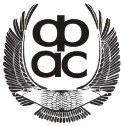 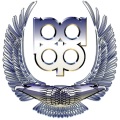 Российская автомобильная федерацияМинистерство спорта Тульской областиТульская региональная общественная организация«Федерация автомобильного спорта»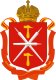                УТВЕРЖДАЮ         Президент ТРОО «ФАС»__________________ Л.В. Гарин«___» ____________ 2021 г..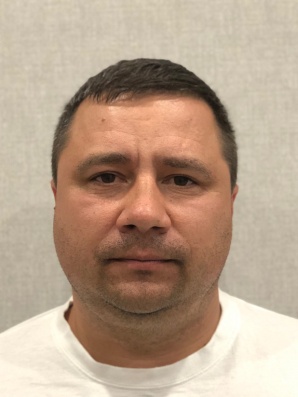 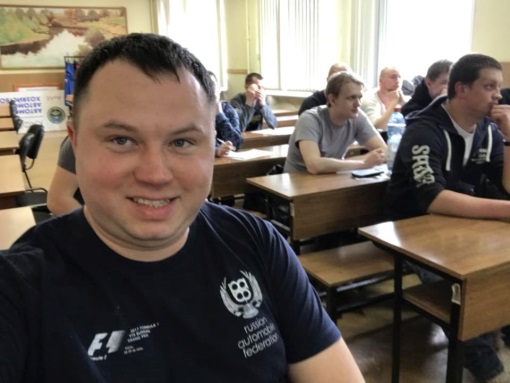 Главный судья (Руководитель гонки)Евгений Барков (Тула), СС1Ктел. +7(910)943-91-10Главный судья (Руководитель гонки)Евгений Барков (Тула), СС1Ктел. +7(910)943-91-10Офицер по связи с участникамиАртем Дьячков (Тула), СС1Ктел. +7(915)689-63-00Спортивный комиссарТатьяна Горбунова (Тула), ССВКТатьяна Горбунова (Тула), ССВКГлавный секретарьВиталий Митюгин (Тула), СС1КВиталий Митюгин (Тула), СС1КТехнический комиссарбудет объявлен бюллетенембудет объявлен бюллетенемГлавный хронометристбудет объявлен бюллетенембудет объявлен бюллетенемКомиссар по безопасностибудет объявлен бюллетенембудет объявлен бюллетенемКомиссар по маршрутубудет объявлен бюллетенембудет объявлен бюллетенемСудья старта и финишабудет объявлен бюллетенембудет объявлен бюллетенемСудьи на трассебудут объявлен бюллетенембудут объявлен бюллетенемГлавный врач соревнованиябудет объявлен бюллетенембудет объявлен бюллетенемВремяМероприятиеМесто01 апреля 2021 г., четверг01 апреля 2021 г., четверг01 апреля 2021 г., четверг09:00Начало приема предварительных заявокE-mail:vitaliy.mitugin@yandex.ru21 мая 2021 г., пятница21 мая 2021 г., пятница21 мая 2021 г., пятница16:00Открытие базового лагеря для участниковг. Тула, Зареченский территориальный округ, карьер в районе деревни Шепилово22 мая 2021 г., суббота22 мая 2021 г., суббота22 мая 2021 г., суббота07:00-09:30Административные проверкиг. Тула, Зареченский территориальный округ, карьер в районе деревни Шепилово и прилегающий лесной массив07:15-09:45Технические проверкиг. Тула, Зареченский территориальный округ, карьер в районе деревни Шепилово и прилегающий лесной массив09:15Окончание приема предварительных заявокг. Тула, Зареченский территориальный округ, карьер в районе деревни Шепилово и прилегающий лесной массив10:15Публикация списка допущенных участников
и стартовой ведомостиг. Тула, Зареченский территориальный округ, карьер в районе деревни Шепилово и прилегающий лесной массив10:20Торжественное открытие соревнования. Обязательный брифинг с участникамиг. Тула, Зареченский территориальный округ, карьер в районе деревни Шепилово и прилегающий лесной массив11:00Старт на СУ 1 первого участника для классифицируемых соревнованийг. Тула, Зареченский территориальный округ, карьер в районе деревни Шепилово и прилегающий лесной массив11:30Закрытие финиша СУ 1 для первого участника для классифицируемых соревнованийг. Тула, Зареченский территориальный округ, карьер в районе деревни Шепилово и прилегающий лесной массив13:00Старт на СУ 2 для классифицируемых соревнованийг. Тула, Зареченский территориальный округ, карьер в районе деревни Шепилово и прилегающий лесной массив17:00Закрытие финиша СУ 2 для классифицируемых соревнованийг. Тула, Зареченский территориальный округ, карьер в районе деревни Шепилово и прилегающий лесной массив18:00Публикация предварительных результатовг. Тула, Зареченский территориальный округ, карьер в районе деревни Шепилово и прилегающий лесной массив18:30Публикация итоговых протоколовг. Тула, Зареченский территориальный округ, карьер в районе деревни Шепилово и прилегающий лесной массив19:00Награждение победителей и призеровг. Тула, Зареченский территориальный округ, карьер в районе деревни Шепилово и прилегающий лесной массивМарка автомобиляДопустимый вес, не менее кгВАЗ-2121,21213 и т.д.1200 кгSuzuki Samurai, Jimny, Vitara. и их модиф  1200 кгDaihatsu Rocky, Feroza, Rugger1400 кгУАЗ всех модификаций и ГАЗ 69, 69А, Jeep Wrangler, Jeep Cheroke1600 кгLand Rover1750 кгToyota1750 кгНе вошедшие в список выше1750 кгМасса автомобиля кгШирина шины не болееОт 1200 до 1500240 ммОт 1501 до 1800 267 ммОт 1801 до 2100305 ммОт 2101 до 3500 343 ммНарушениеНарушениеОтказ в стартеИсключениеПенализацияДенежный штрафРешение КСКОтсутствие на момент ТИ и старта буксир.троса, буксир.проушин, исправных световых приборов, автомоб.мед.аптечки, огнетушителя, работоспособных ремней безопасностиХХНе прохождение административных проверок и ТИХПризнание ТИ конструкции автомобиля опасной ХНарушение требований безопасности к транспортным средствам и экипажуХХХХарактеристики ТС не соответствуют заявленнымХХОтсутствие или неправильное расположение обязательной рекламыХХОпоздание на старт менее чем на 30 минут 1 минута за каждую минуту или часть минуты опозданияОпоздание на старт более чем на 30 минут и более ХХНа выполнение требований безопасности на старте экипажемХФальстарт 1 минутаОтказ стартовать на СУ в предписанное время и с предписанной позицииНе зачет СУХОтсутствие одного из членов экипажа, присутствие в экипаже не заявленного участника ХНезачёт СУХ Присутствие на борту третьих лиц (за исключением ТУРИЗМ5)ХНезачёт СУХРазведка местностиХХНе соблюдение ПДДХПеремещение на автомобиле наклеек со стартовыми номерами во время соревнованияХНезачет СУХОтсутствие жилета, отсутствие  или расстегнутый шлем у членов экипажа, во время нахождения на СУ, с момента старта до финиша, в том числе и во время поиска КП и отметки на КПНе зачет – КП(во время фиксации КП)Во время нахождения на СУ – 1 час за каждое нарушениеХПередвижение ТС участников во время соревнования без света фар 1 час за каждое нарушениеХВинчевание за деревья без использования корозащитной стропы, а также винчевание  за опоры ЛЭП, опоры столбов освещения, заборы и постройкиХ1-е нарушение – 1 час и денежный штраф;2-е нарушение – незачет СУ и денежный штраф;3-е нарушение – исключение из соревнования решением КСК5000 рубХВалка живых деревьевХ1-е нарушение – 1 час и денежный штраф;2-е нарушение – незачет СУ и денежный штраф;3-е нарушение – исключение из соревнования решением КСК5000 рубХВинчевание за контрольный пункт (КП)1-е нарушение – 1 час и денежный штраф;2-е нарушение – незачет СУ и денежный штраф;3-е нарушение – исключение из соревнования решением КСК2000 рубХВъезд в Зону контроля с другой стороны или повторный въезд, после того как уже была получена отметкаХНезачет СУХБез письменного разрешения организатора Выезд из ЗП,  передвижение ТС по трассам вне времени, отведенного на этапеХХПомощь посторонних, не участвующих экипажейНезачет СУХВыезд Экипажа на трассу соревнований в состоянии алкогольного или иного опьяненияХХЗамена ТС на этапеХНезачет СУХПомеха проезду, обгону, создание помех на финишеХХУничтожение контрольного пункта (КП)Х2000 рубХНеоказание первой медицинской помощи нуждающимсяХХНе соблюдение требований судей и организаторовХХНа выполнение требований безопасности экипажем во время финишаХОпоздание на ФинишНезачёт СУНаличие на картах памяти посторонних фотографий1-е нарушение - 5 часовХНе своевременная сдача флеш-карт с отметками КП после финиша1е нарушение-10 часов,2е нарушение-незачет СУХЗакапывание мусора и его разбрасывание по территории стационарного лагеря1000 руб.ХДвижение через сельскохозяйственные угодьяХ5000 рубХСлив ГСМ на землюХ5000 рубХМойка транспортного средства в реках и водоемах в радиусе 1 км от стационарного лагеря и населенного пункта1000 руб.ХОрганизация туалетов ближе 100 метров от стационарного лагеря1000 руб.ХНаличие у экипажа боеприпасов, холодного и огнестрельного оружия, а так же фейерверковХ5000 руб.ХСлив ГСМ на открытый грунт, либо в водоем, оставление следов ремонта, запчастейХ5000 рубХЕзда в пределах стационарного лагеря с превышением скорости 5 км в часХЕзда в пределах стационарного лагеря с 20:00 до 7:00 (без письменного разрешения организаторов)ХЗапуск двигателей спортивных автомобилей с 20:00 до 7:00 (без письменного разрешения организаторов)ХНеуплата штрафа участником организаторуХХОбман, некорректное, неспортивное и противоправное поведение участника соревнованияХХ